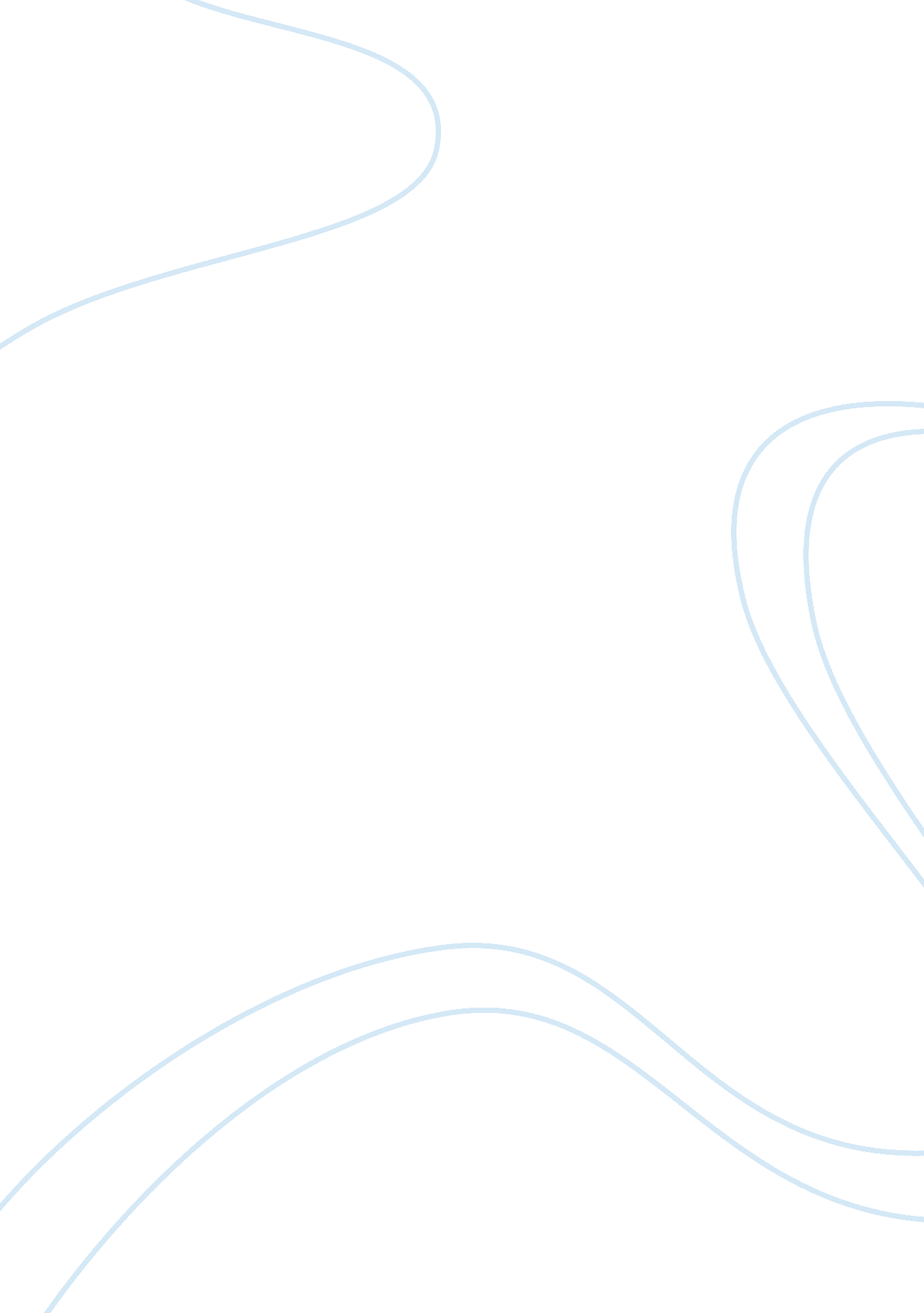 Racism in haitiSociology, Racism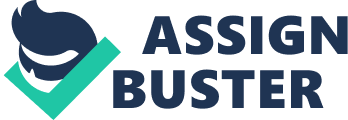 RacismIn Haiti Racism is present throughout the whole world in fact, Racism has existed throughout human history. It may be defined as the hatred of one person by another -- or the belief that another person is less than human -- because of skin color, language, customs, place of birth or any factor that supposedly reveals the basic nature of that person. but in Haiti and the Dominican republic it is a very different variation of the word,. n fact if racism is as the dictionary defines it then surely a new word must be invented to describe and explain the events that take place against the Haitian people, where hatred and racism are defined so intensively and so brutally that one does not believe ahuman beinga member of one`s own gender that another human being is capable of such hatred, of such vicious behavior towards another person,. Because of extremepoverty,. nresourcefull land,, and dangerous living conditions the people of Haiti cross the border into the Dominican republic, but they are received by the intense racism of the Dominican people where their own religion wich in many cases includes Haitian people and share Haitian belief discriminate and exhibit very hateful behavior towards the simple Haitian people who flee from their own country with the innocent purpose of finding a better life for themselves but are received by the cold cruel hate of the Dominican residents. Conclusion; Throughout this whole presentation we hope you have all been made aware of the cruel treatment that Haitian people receive, At the beginning of my groups topic we honestly did not know what to expect but I never thought of such blunt scenes of what is very clearly racism and what may even be genocide, we hope that all of this will encourage you to lend a hand to a person you may know is being discriminated against because racism is everywhere, and it can affect us all in many ways. 